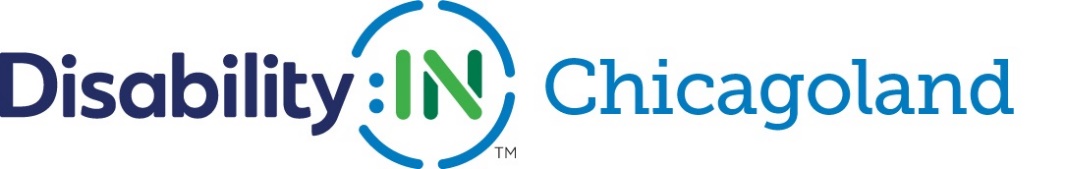 DISABILITY:IN CHICAGOLAND 2021 CALENDARJanuary                        EventDescriptionWednesday, January 13th 4:30-5:30 pmDisability:IN Chicagoland Virtual Happy HourMembers only eventFebruary EventDescriptionFriday, February 12th Disability Equality Index (DEI) registration deadlineFriday, February 19th, 12:00-1:00 pmDisability:IN Affiliate CallOverview of the Job Accommodation Network & MyJAN PortalThursday, February 25th 8:30-10:30 amDisability:IN Chicagoland Advisory Board MeetingQ1 Board and Advisory Committee meetingMarch EventDescription Thursday, March 25, 9:00-10:00 amDisability:IN Chicagoland, Disability:IN Greater Kansas City & Disability:IN Wisconsin Collaborative EventThe Intersectionality of E/BRGs April EventDescriptionTuesday, April 6, 11:00-12:30 pmDisability:IN Chicagoland online discussion Addressing Disability E/BRG Leadership Challenges (members only event) – presented by inQUEST Consulting Friday, April 9DEI responses dueWednesday, April 28, 4:30-5:30 pmDisability:IN Chicagoland Virtual Happy HourMembers only eventMay EventDescription Thursday, May 13, 11:00-12:00 pmDisability:IN Chicagoland WebinarUnderstanding Online & Remote Work Accessibility Considerations – presented by Northern TrustThursday, May 20, 9:00 - 10:00 amDisability:IN Chicagoland, Disability:IN Greater Kansas City & Disability:IN Wisconsin Collaborative EventMental Health - Resilience & Building a Culture of Wellbeing & Compassion  June EventDescriptionThursday, June 3, 8:30-10:30 amDisability:IN Chicagoland Advisory Board Q2 Board and Advisory Committee meetingTuesday, June 8, 11:00 – 12:00 pmDisability:IN Chicagoland event Identifying, Cultivating & Supporting Corporate Leaders with DisabilitiesJuly EventDescriptionMonday, July 12– Thursday July 15Disability:IN Annual Conference #AreYouIN?Tuesday, July 13, 4:30-5:30 pmDisability:IN Chicagoland Virtual Happy Hour Members only eventMonday, July 26ADA Anniversary August EventDescriptionThursday, August 5, 9:00 – 10:00 am Disability:IN Chicagoland, Disability:IN Greater Kansas City & Disability:IN Wisconsin Collaborative Event Building Disability Into Your Supplier Diversity ProgramSeptember EventDescription Thursday, September 16, 8:30-10:30 amDisability:IN Chicagoland Advisory Board Q3 Board and Advisory Committee meetingTuesday, September 28, 4:30-5:30 pmDisability:IN Chicagoland Fall Virtual Happy Hour Members only eventOctober EventDescription Tuesday, October 5, 11:00 – 12:00 pmDisability:IN Chicagoland Virtual Opportunity SummitTuesday, October 12, 11:00 – 12:00 pmDisability:IN Chicagoland Virtual Opportunity SummitTuesday, October 19, 11:00 – 12:00 pmDisability:IN Chicagoland Virtual Opportunity SummitTuesday, October 26, 11:00 – 12:00 pmDisability:IN Chicagoland Virtual Opportunity SummitNovember EventDescription Thursday, November 18, 11:00-12:00 (tentative)Disability:IN Chicagoland Webinar December EventDescriptionWednesday, December 1, 9:00-10:00 amDisability:IN Chicagoland Online Discussion International Day of Persons with Disabilities Thursday, December 9, 8:30-10:30 amDisability:IN Chicagoland Advisory Board Q4 Board and Advisory Committee meeting